The contents of this working document will eventually be included in working document toward 
a preliminary draft new Report ITU-R M.[B-PPDR] “Broadband public protection and disaster relief communications” and/or working document towards a preliminary draft revision of Report ITU-R M.2033 “Radiocommunication objectives and requirements for public Protection and Disaster Relief (PPDR)“. Annexes:  2Annex 1Radiocommunication objectives for public
protection and disaster relief1	General objectivesPublic protection and disaster relief (PPDR) radiocommunication systems aim to achieve 
the following general objectives:a)	to provide radiocommunications that are vital to the achievement of:–	the maintenance of law and order; –	response to emergency situations and protection of life and property;–	response to disaster relief situations;b)	to provide the services as identified above in item a) over a wide range of geographic coverage areas, including urban, suburban, rural and remote environments;c)	to aid the provision of future advanced solutions requiring high data rates, video and multimedia used by PPDR agencies and organizations;d)	to support interoperability and interworking between networks, both nationally and for cross-border operation, in emergency and disaster relief situations;e)	to allow international operation and roaming of mobile and portable units;f)	to make efficient and economical use of the radio spectrum, consistent with providing services at an acceptable cost;g)	to accommodate a variety of mobile terminals from those which are small enough to be carried on ones person to those which are mounted on vehicles;h)	to encourage the cooperation between countries for the provision of effective 
and appropriate humanitarian assistance during disaster relief situations;i)	to make available PPDR radiocommunications at reasonable costs in all markets;j)	to support the needs of developing countries, including the provision for low-cost solutions for PPDR agencies and organizations.2	Technical objectivesSystems for PPDR aim to achieve the following technical objectives:a)	to support the integration of voice, data, and image communication;b)	to provide additional level(s) of security associated with the type of information carried over the communication channels associated with the various PPDR applications and operations;c)	to support equipment that operates in extreme and diverse operational conditions (rough road, dust, extreme temperature, etc.);d)	to accommodate the use of repeaters for covering long distances between terminals and base stations in rural and remote areas and also for intensive on-scene localized areas;e)	to provide fast call set-up, one touch broadcasting and group call features.3	Operational objectivesSystems for PPDR aim to achieve operational objectives, including the following:a)	to provide security including end-to-end encryption, terminal/network authentication;b)	to enable communications management to be controlled by PPDR agencies and organizations such as instant/dynamic reconfiguration change, set-up talk groups, guaranteed access including priority and pre-emption calls, groups or general calls, spectrum resource availability for multiple PPDR agencies and organizations, coordination and rerouting;c)	to provide communications through the system/network and/or independent of the network such as direct mode operation (DMO), simplex radio and push-to-talk;d)	to provide customized and reliable coverage especially for indoor areas such as 
under-ground and inaccessible areas. To also allow for the extension of cell size or capacity in rural and remote areas or under severe conditions during emergency and disaster situations;e)	to provide full service continuity through measures such as redundancy for emergency operations, prompt capacity increase to survive partial loss of infrastructure crucial to effective mission compliance and the safety and security of PPDR personnel;f)	to provide high quality of service including instant call set-up and instant push-to-talk, resilience under extreme load, very high call set-up success rate, etc.g)	to take account of various PPDR applications.Annex 2Radiocommunication requirements for public 
protection and disaster relief1	Terminology1.1	Public protection and disaster relief (PPDR)There are terminology differences between administrations and regions in the scope and specific meaning of PPDR. The following terms are appropriate for the purpose of discussing this issue:–	Public protection (PP) radiocommunication: Radiocommunications used by responsible agencies and organizations dealing with maintenance of law and order, protection of life and property, and emergency situations.–	Disaster relief (DR) radiocommunication: Radiocommunications used by agencies and organizations dealing with a serious disruption of the functioning of society, posing 
a significant, widespread threat to human life, health, property or the environment, whether caused by accident, nature or human activity, and whether developing suddenly or as a result of complex, long-term processes.1.	Applicability of voice, data, graphics and video to global/regional PPDRAs PPDR operations become more reliant on electronic databases and data processing, access to accurate and detailed information by staff in the field such as police, firefighters and medical emergency personnel is critical to improving the effectiveness of the staff in resolving emergency situations. This information is typically held in office based database systems and includes images, maps, architectural plans of buildings, and locations of hazardous materials systems.In the other direction, the flow of information back from units in the field to operational control centres and specialist knowledge centres is equally important. Examples to note are the remote monitoring of patients and remote real-time video monitoring of civil emergency situations including the use of remote control robotic devices. Moreover, in disaster and emergency situations, critical decisions to be made by controlling authorities are often impacted by the quality and timeliness of the information received from the field.These applications in general require higher bit-rate data communications than can be provided by current PPDR applications. The availability of future advanced is expected to be of benefit to PPDR operations.1.	Consideration of advantages with technologiesWhile voice communications will remain a critical component of PPDR operations, new data and video services will play a key role. For instance, PPDR agencies today use applications such as video for surveillance of crime scenes and of highways, to monitor and conduct damage assessment of wild fire scenes from airborne platforms to provide real-time video back to emergency command centres. Also, there is a growing need for full motion video for other uses such as robotic devices in emergency situations. These types of future advanced solutions will be capable of providing local voice, video and data networks, thereby serving the needs of emergency personnel responding to an incident.If these were implemented globally, it could cost of equipment, increase potential  interoperability, may provide for 
a wider range of capabilities and reduce network infrastructure rollout time.PPDR agencies and organizations keep up with increasing demands implement advanced voice, text, video and other intensive data applications and services designed to enhance service delivery. In this regard, it should be noted that any development or planning for 
the use of technologies may require that consideration be given to spectrum aspects for PPDR applications.If PPDR applications used IMT, it may be possible to use commercial IMTnetworks in regions where it not cost-effective to deploy a dedicated network. IMTis intended for deployment in a wide range of environments, from rural to the densest urban areas. Commercial  that are being deployed using IMT may not meet all of the identified needs for PPDR. However, the use of these systems should be considered, particularly in terms of the potential associated cost savings and advanced features that they offer.1.	Narrowband, wideband, broadbandCommunications supporting PPDR operations cover a range of radiocommunication services such as fixed, mobile, amateur and satellite. Typically, narrowband  are used for PPDR communications within the terrestrial mobile service, while wideband and broadband are PPDR applications within all radiocommunication services.There are some differences between administrations and regions in the scope and specific meaning of narrowband, wideband and broadband. However, the ITU-R considers the terms described in § 1..1, 1..2 and 1..3 appropriate for the purpose of discussing this issue:1..1	Narrowband (NB)To provide PPDR narrowband applications, the trend is to implement wide area networks including digital trunked radio networks providing digital voice and low speed data applications 
(e.g. pre-defined status messages, data transmissions of forms and messages, access to databases). ITU Report ITU-R M.2014 lists a number of , with typical channel bandwidths up to 25 kHz, that are currently used to deliver narrowband PPDR applications. Some countries do not mandate specific technology, but promote the use of spectrum-efficient .1..2	Wideband (WB)ideband  carry data rates of several hundred kilobits per second (e.g. in the range of 384-500 kbit/s). it is that networks may require higher data rates, a whole new class of applications including wireless transmission of large blocks of data, video and Internet protocol-based connections in mobile PPDRmay be introduced.The use of relatively high-speed data in commercial activities therefore spur the development of mobile data applications. Short message and e-mail are seen as a fundamental part of any communications control and command system and an integral part of any PPDR capability.A wideband wireless system may be able to reduce response times of accessing the Internet and other information databases directly from the scene of an incident or emergency. initiate the development of a range of secure applications for .Systems for wideband applications to support PPDR are under development in various standards organizations. Many of these developments are referenced in Report ITU-R M.2014 and in Recommendations ITU-R M.1073, M.1457
and with channel band-widths dependent on the use of spectrally efficient technologies. 1..3	Broadband (BB)Broadband applications enable an entirely new level of functionality with additional capacity to support higher speed data and higher resolution images. It should be noted that the demand for multimedia capabilities (several simultaneous wideband and/or broadband applications running in parallel) puts a huge demand with very high bit rates on a wireless system deployed in a localized area with intensive on-scene requirements (often referred to as “hot spot” areas) where PPDR personnel are operating.Broadband applications could typically be tailored to service localized areas (e.g. 1 km2 or less) providing voice, high-speed data, high quality digital real time video and multimedia (indicative data rates in range of 1-100 Mbit/s) with channel bandwidths dependent on the use of spectrally efficient technologies. Examples of possible applications include:–	high-resolution video communications from wireless clip-on cameras to 
a vehicle-mounted laptop computer, used during traffic stops or responses to other incidents and video surveillance of security entry points such as airports with automatic detection based on reference images, hazardous material or other relevant parameters;–	remote monitoring of patients and remote real-time video view of the single patient demanding . The demand for capacity can easily be envisioned during the rescue operation following a major disaster. Broadband systems may have inherent noise and interference tradeoffs with data rates and associated coverage. Depending on the deployed, a single broadband network may have different coverage areas in the range of a few metres up to hundreds of metres, providing a wide range in spectrum reuse capability. Collectively, the high data speeds and localized coverage area open up numerous new possibilities for PPDR applications (tailored area networks, hot spot deployment and ad-hoc networks).Finally, it should be noted that various standards organizations work on systems for broadband applications2	Radio operating environments for PPDRVarious radio operating environments are applicable to PPDR and are explained in this section. 
The purpose of further explaining distinct radio operating environments is to define scenarios that, from the radio perspective, may impose different requirements on the use of PPDR applications 
and their importance.The identified PPDR scenarios could serve as the basis for identifying PPDR requirements and may complement the estimates for spectrum.The scenarios include average day-to-day operations, large emergencies or public events 
and disasters. These have been identified since they are distinct in terms of the characteristics and may impose different requirements for PPDR communications.2.1	Day-to-day operationsDay-to-day operations encompass the routine operations that PP agencies conduct within their jurisdiction. Typically, these operations are within national borders. Generally, most PP spectrum and infrastructure requirements are determined using this scenario with extra capacity to cover unspecified emergency events. For the most part day-to-day operations are minimal for DR. In Tables 2 and 3, day-to-day operations are referred to as PP (1).2.2	Large emergency and/or public eventsLarge emergencies and/or public events are those that PP and potentially DR agencies respond to in a particular area of their jurisdiction; however they are still required to perform their routine operations elsewhere within their jurisdiction. The size and nature of the event may require additional PPDR resources from adjacent jurisdictions, cross-border agencies, or international organizations. In most cases, there are either plans in place or there is some time to plan and coordinate the requirements. A large fire encompassing 3-4 blocks in a large city (e.g. , ) or a large forest fire are examples of a large emergency under this scenario. Likewise, a large public event 
(national or international) could include the Commonwealth Heads of Government Meeting (CHOGM), G8 Summit, the Olympics, etc. Generally, additional radiocommunications equipment for large events is brought to the area as required. This equipment may or may not be linked into the existing PP network infrastructure.In Tables 2 and 3, large emergencies or public events are referred to as PP (2).2.3	DisasterDisasters can be those caused by either natural or human activity. For example, natural disasters include an earthquake, major tropical storm, a major ice storm, floods, etc. Examples of disasters caused by human activity include large-scale criminal incidences or situations of armed conflict. Generally, both the existing PP communications systems and special on-scene communications equipment brought by DR organizations are employed.Even in areas where suitable terrestrial services exist,  systems will play a significant role in disaster situation. The terrestrial services which do exist may have been damaged by the disaster itself, or may be unable to cope with the increased traffic demands resulting from a disaster situation. In these situations, satellite solutions can offer a reliable solution. The frequency bands used by MSS systems are generally harmonised at a global level. However, the cross border circulation of terminals in disaster situations is a critical issue, 
as recognised in the Tampere Convention. It is imperative that neighbouring countries that may hold terminals as part of their contingency planning are able to offer the initial essential communications required with minimum delay. To this end, advanced bilateral and multilateral agreements are desirable and may be accomplished through, for example the GMPCS-MoU.Some PPDR agencies/organizations and amateur radio groups use HF narrowband systems including the use of data modes of operation as well as voice. Other such as digital voice, high-speed data and video either using terrestrial or satellite network services.In Tables 2 and 3, disasters are referred to as DR.	RequirementsTables 2 and 3 summarize § 3.1 and 3.2, which describe PPDR application and user requirements. .1	Applications.1.1	Generala)	Applications associated with the routine day-to-day and emergency operations for public protection applications as outlined in Table 2 could be offered.b)	Applications associated with disaster relief operations as outlined in Table 2 could be offered.c)	Regional and/or international harmonization of spectrum for the provision of PPDR applications could be allowed if a requirement is determined for this need.d)	Applications for PPDR could be developed to support a variety of user terminals including handheld and vehicle-mounted.e)	The description of environments for PPDR is provided in § 2 of this Annex..1.2	Application accessibility requirementsThe eventual accessibility of applications for PPDR may depend on various . 
These include the cost, the regulatory and the national legislative climate, the nature of mandates, and the need of the area to be served. The exact applications and particular features to be provided by the various PPDR organizations are to be decided by such organizations..1.3	Envisioned applicationsTable 2 lists the envisioned applications with particular features and specific PPDR examples. 
The applications are grouped under the narrowband, wideband or broadband headings to indicate which are most likely to be required to supply the particular application 
and their features. Furthermore, for each example, the importance (high, medium or low) of that particular application and feature to PPDR is indicated. This importance factor is listed for the three radio operating environments identified in Annex 2, § 2.1 “Day-to-day operations”, § 2.2 “Large emergency and/or public events”, and § 2.3 “Disasters”, represented by PP (1), PP (2) and DR, respectively.TABLE 2PPDR Applications and ExamplesTABLE 2 (cont.)TABLE 2 (cont.)TABLE 2 (end)Basis: 5A/256 (UK/CEPT) Annex2 Start A2.3 – dedicated as generic Annex on PPDR requirementsSource: Editor 5A/264(NZL) 5A/267/270(Motorola/Ericsson) almost identical contributions 5A/244(Canada) 5A/269(Israel)Editor’s Note: 264 has been incorporated after discussion and considerations with NZLUnhighlighted material (excluding tracked changes) in section 2 to 6 below can also be found in . M.2033 (CAN) – it’s up to the decision of the group to use this text from the current version of M.2033 and simply refer to it in the process of its revision.4.2	User requirementsThis section includes the requirements from the perspective of the PPDR end users. General technology, functional and operational requirements are described. Although some of the requirements do not relate specifically to the radiocommunication network or system used by PPDR, they do affect the design, implementation and use of radiocommunications.The detailed choice of PPDR applications and features to be provided in any given area by PPDR is a national or operator specific matter. However, the capabilities of the service are affected by the following requirements.4.2.1	System requirementsEditor’s Note: the new text below (from 5A/267) is considered as an introduction towards 
the requirements and might be more appropriate in the related section of the main text of the new Report4.2.1.1	Support of multiple applicationsystems serving PPDR should be able to support a broad range of applications, as in ‎0.4.2.1.2	Simultaneous use of multiple applicationsystems serving PPDR should be able to support the simultaneous use of several different applications with bit rate.Some PPDR users may require the integration of multiples applications (e.g. voice and low/medium speed data) over the complete network or on a high speed network to service localized areas with intensive on-scene activity.4.2.1.3	Priority accessAs desired by the PPDR organisations, systems serving PPDR should have the ability to manage high priority traffic and possibly manage low priority traffic load shedding during high traffic situations. PPDR may require the exclusive use of frequencies or equivalent high priority access to other systems.4.2.1.4	Grade of service (GoS) requirementsSuitable grade of service should be provided for PPDR applications. PPDR users may also require reduced response times for accessing the network and information directly at the scene of incidence, including fast subscriber/network authentication.4.2.1.5	CoverageThe PPDR system is usually required to provide complete coverage (for “normal” traffic within 
the relevant jurisdiction and/or operation (national, provincial/state or at the local level). This coverage is required 24 h/day, 365 days/year.Usually, systems supporting PPDR organizations are designed for peak loads and wide fluctuations in use. Additional resources, enhancing system capacity may be added during a PP emergency or DR event by techniques such as reconfiguration of networks with intensive use of DMO and vehicular repeaters, which may be required for coverage of localized areas. Systems supporting PPDR are also usually required to provide reliable indoor and outdoor coverage, coverage of remote areas, and coverage of underground or inaccessible areas (e.g. tunnels, building basements). Appropriate redundancy to continue operations when 
the equipment/infrastructure fails is extremely beneficial. PPDR systems are not generally installed inside numerous buildings. PPDR entities do not have a continuous revenue stream to support installation and maintenance of an intensive variable density infrastructure. Urban PPDR systems are designed for highly reliable coverage of personal stations outdoors with limited access indoors by direct propagation through the building walls. Sub-systems may be installed in specific building or structures, like tunnels, if penetration through the walls is insufficient. PPDR systems tend to use larger radius cells and higher power mobile and personal stations than commercial service provider’ss.   4.2.1.6	 4.2.1.7	CapabilitiesPPDR users require control (full or in part) of their communications, including centralized dispatch (command and control center), access control, dispatch group (talk group) configuration, priority levels, and pre-emption (override other users). Rapid dynamic reconfiguration of the system serving PPDR may be required. This includes robust operation administration and maintenance (OAM) offering status and dynamic reconfiguration. System capability of over-the-air programmability of field units is extremely beneficial.Robust equipment (e.g. hardware, software, operational and maintenance aspects) are required for systems serving PPDR. Equipment that functions while the user is in motion is also required. Equipment may also require high audio output (high noise environment), unique accessories, such as special microphones, operation while wearing gloves, operation in hostile environments 
(heat, cold, dust, rain, water, shock, vibration, explosive environments, , etc.) and long battery life.PPDR users may require the system to have capability for fast call set-up, instant push-to-talk operations or one touch broadcasting/group call. Talk-around (direct mode, simplex), communications to aircraft and marine equipment, control of robotic devices, vehicular repeater (on-scene repeater, extend network to remote locations) may also be required. As the trend continues to move towards IP based solutions, PPDR systems may be required to be IP compatible or be able to interface with IP based solutions.Appropriate levels of interconnection to the public telecommunications network may also be required3. The decision regarding the level of interconnection (i.e. all mobile terminals vs. 
a percentage of terminals) may be based on the particular PPDR operational requirements. Furthermore, the specific access to the public telecommunications network (i.e. directly from mobile or through the PPDR dispatch) may also be based on the particular PPDR operational requirements.There may be additional requirements for simulcast (quasi-synchronous broadcast), receiver operating (in-bound path diversity) that have not been covered in ‎0.4.2.2	Security related requirementsEfficient and reliable PPDR communications within a PPDR organization and between various PPDR organizations, which are capable of secure operation, may be required. Notwithstanding, there may be occasions where administrations or organisations, which need secure communications, bring equipment to meet their own security requirements.4.2.3	Cost related requirementsCost effective solutions and applications are extremely important to PPDR users. These can be facilitated by open standards, a competitive marketplace, and economies of scale. Furthermore, cost effective solutions that are widely used can reduce the deployment costs of permanent network infrastructure. 4.2.4	This section includes the requirements of broadband PPDR applications and services in terms of functional requirements, performance requirements, security requirements, interoperability requirements, adaptability requirements, compatibility requirements, reliability requirements and expansibility requirements. 4.2.5	Electromagnetic compatibility (EMC) requirementsSystems supporting PPDR should be in accordance with appropriate EMC regulations. Adherence to national EMC regulations may be required between networks, radiocommunications standards and co-located radio equipment.4.2.6	Operational requirementsThis section defines the operational and functional requirements for PPDR users.4.2.6.1	Greater safety of personnel can be accomplished through improved communications. Systems supporting PPDR should be able to operate in the various . PPDR radiocommunication equipment should be able to support at least one of these operating environments however, it is preferable that PPDR radiocommunication equipment support all of these radio operating environments. For any of these environments, information may be required to flow to and from units in the field to the operational control centre and specialist knowledge centres.Although the type of operator for systems supporting PPDR is usually a regulatory and national matter, systems supporting PPDR may be satisfied by public or private operators. PPDR systems and equipment capable of being deployed and set-up rapidly for large emergencies, public events and disasters (e.g. severe floods, large fires, the Olympics, peacekeeping) is extremely beneficial.4.2.6.2	Interoperability. c)	d)	4.2.7	 4.2.8	Spectrum usage and management Depending on national frequency allocations, PPDR users must share with other terrestrial mobile users. The detailed arrangements regarding sharing of the spectrum vary from country to country. Furthermore, there may be several different types of systems supporting PPDR operating in 
the same geographical area. Therefore, interference to systems supporting PPDR from non-PPDR users should be minimized 
as much as possible.Depending on the national regulations, systems supporting PPDR may be required to use specific channel spacing between mobile and base station transmit frequencies.4.2.9	Regulatory compliance Systems supporting PPDR should comply with the relevant national regulations. In border areas (near the boundary between countries), suitable coordination of frequencies should be arranged, 
as appropriate.The capability of systems supporting PPDR to extended coverage into 
the neighbouring country(ies) should also comply with regulatory agreements between the neighbours.4.2.10	Planning Planning and pre-coordination activities can greatly support PPDR communications. Planning should take into account readily available equipment that could be provided for unpredictable events and disasters through existing inventory thereby reducing the reliance on supplies. It would be beneficial to maintain accurate and detailed information so that PPDR users can access this information at the scene.Administrations have, or may also find it beneficial to have, provisions supporting national, state/provincial and local (e.g. municipal) systems.4.2.11	Source 5A/264Source 5A/2645A/244 5A/269 also coveredEditor’s Note: the meeting is requested to decide on to use the text in this section plus the (to be reviewedon duplications and appropriateness) table below as an overview or to rely on the text version only. Editor’s Note: The last rows (highlighted) in the table below are not considered as ‘applications’ and need to be discussed with regards to an appropriate place within the main text – deletion or division of tables? This also could be used to segment the table into a narrow, a wide and a broadband part.Radiocommunication Study Groups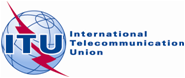 Source:	Document 5A/TEMP/143 (Rev.1)Annex 22 to
Document 5A/306-ESource:	Document 5A/TEMP/143 (Rev.1)4 June 2013Source:	Document 5A/TEMP/143 (Rev.1)English onlyAnnex 22 to Working Party 5A Chairman’s ReportAnnex 22 to Working Party 5A Chairman’s ReportWorking Document holding text to be considered 
for other working documentsWorking Document holding text to be considered 
for other working documentsApplicationFeaturePPDR ExampleImportance(1)Importance(1)Importance(1)ApplicationFeaturePPDR ExamplePP (1)PP (2)DR1. NarrowbandVoicePerson-to-personSelective calling and addressingVoiceOne-to-manyDispatch and group communicationVoiceTalk-around/direct
mode operationGroups of portable to portable (mobile-mobile) in close proximity without infrastructureApplicationFeaturePPDR ExampleImportance(1)Importance(1)Importance(1)ApplicationFeaturePPDR ExamplePP (1)PP (2)DRVoice (cont.)Push-to-talkPush-to-talkVoice (cont.)Instantaneous access to voice pathPush-to-talk and selective priority accessVoice (cont.)SecurityVoice
encryption/scramblingFacsimilePerson-to-personStatus, short messageFacsimileOne-to-many (broadcasting)Initial dispatch alert (e.g. address, incident status)MessagesPerson-to-personStatus, short message, short e-mailMessagesOne-to-many (broadcasting)Initial dispatch alert (e.g. address, incident status)SecurityPriority/instantaneous accessMan down alarm buttonTelemetryLocation statusGPS latitude and longitude informationTelemetrySensory dataVehicle telemetry/statusTelemetrySensory dataEKG (electrocardiograph) in fieldTelemetrySensory dataDatabase interaction (minimal record size)Forms based records queryAccessing vehicle license recordsDatabase interaction (minimal record size)Forms based records queryAccessing criminal records/missing personDatabase interaction (minimal record size)Forms based incident reportFiling field report2. WidebandMessagesE-mail possibly with attachmentsRoutine e-mail messageData Talk-around/direct mode operationDirect unit to unit communication without additional infrastructureDirect handset to handset, on-scene localized communicationsApplicationFeaturePPDR ExampleImportance(1)Importance(1)Importance(1)ApplicationFeaturePPDR ExamplePP (1)PP (2)DRDatabase interaction (medium record size)Forms and records queryAccessing medical recordsDatabase interaction (medium record size)Forms and records queryLists of identified person/missing person Database interaction (medium record size)Forms and records queryGIS (geographical information systems)Text file transferData transferFiling report from scene of incidentText file transferData transferRecords management system information on offendersText file transferData transferDownloading legislative informationImage transferDownload/upload of compressed still imagesBiometrics (finger prints)Image transferDownload/upload of compressed still imagesID pictureImage transferDownload/upload of compressed still imagesBuilding layout mapsTelemetryLocation status and sensory dataVehicle statusSecurity Priority accessCritical careVideoDownload/upload compressed videoVideo clipsVideoDownload/upload compressed videoPatient monitoring (may require dedicated link)VideoDownload/upload compressed videoVideo feed of in-progress incidentInteractiveLocation determination2-way system InteractiveLocation determinationInteractive location data3. BroadbandDatabase accessIntranet/Internet accessAccessing architectural plans of buildings, location of hazardous materialsApplicationFeaturePPDR ExampleImportance(1)Importance(1)Importance(1)ApplicationFeaturePPDR ExamplePP (1)PP (2)DRDatabase access
(cont.)Web browsingBrowsing directory of PPDR organization for phone numberRobotics controlRemote control of robotic devicesBomb retrieval robots, imaging/video robotsVideoVideo streaming, live video feedVideo communications from wireless clip-on cameras used by in building fire rescueVideoVideo streaming, live video feedImage or video to assist remote medical supportVideoVideo streaming, live video feedSurveillance of incident scene by fixed or remote controlled robotic devicesVideoVideo streaming, live video feedAssessment of fire/flood scenes from airborne platformsVideoVideo streaming, live video feedVideoVideo streaming, live video feedImageryHigh resolution imageryDownloading Earth exploration-satellite imagesImageryHigh resolution imageryReal-time medical imaging(1)	The importance of that particular application and feature to PPDR is indicated as high (H), medium (M), 
or low (L). This importance factor is listed for the three radio operating environments: “Day-to-day operations”, “Large emergency and/or public events”, and “Disasters”, represented by PP (1), PP (2) and DR, respectively.(1)	The importance of that particular application and feature to PPDR is indicated as high (H), medium (M), 
or low (L). This importance factor is listed for the three radio operating environments: “Day-to-day operations”, “Large emergency and/or public events”, and “Disasters”, represented by PP (1), PP (2) and DR, respectively.(1)	The importance of that particular application and feature to PPDR is indicated as high (H), medium (M), 
or low (L). This importance factor is listed for the three radio operating environments: “Day-to-day operations”, “Large emergency and/or public events”, and “Disasters”, represented by PP (1), PP (2) and DR, respectively.(1)	The importance of that particular application and feature to PPDR is indicated as high (H), medium (M), 
or low (L). This importance factor is listed for the three radio operating environments: “Day-to-day operations”, “Large emergency and/or public events”, and “Disasters”, represented by PP (1), PP (2) and DR, respectively.(1)	The importance of that particular application and feature to PPDR is indicated as high (H), medium (M), 
or low (L). This importance factor is listed for the three radio operating environments: “Day-to-day operations”, “Large emergency and/or public events”, and “Disasters”, represented by PP (1), PP (2) and DR, respectively.(1)	The importance of that particular application and feature to PPDR is indicated as high (H), medium (M), 
or low (L). This importance factor is listed for the three radio operating environments: “Day-to-day operations”, “Large emergency and/or public events”, and “Disasters”, represented by PP (1), PP (2) and DR, respectively.ApplicationFeaturePPDR ExampleVideoVideo streaming, live video feed, Download/ Upload of video clipsVideo clipsVideoVideo streaming, live video feed, Download/ Upload of video clipsPatient monitoring (may require dedicated link)VideoVideo streaming, live video feed, Download/ Upload of video clipsVideo feed of in-progress incidentVideoVideo streaming, live video feed, Download/ Upload of video clipsVideoVideo streaming, live video feed, Download/ Upload of video clipsVideo communications from wireless clip-on cameras used by in building fire rescueVideoVideo streaming, live video feed, Download/ Upload of video clipsImage or video to assist remote medical supportVideoVideo streaming, live video feed, Download/ Upload of video clipsSurveillance of incident scene by fixed or remote controlled robotic devicesVideoVideo streaming, live video feed, Download/ Upload of video clipsVideoVideo streaming, live video feed, Download/ Upload of video clipsAssessment of fire/flood scenes from airborne platformsVideoVideo streaming, live video feed, Download/ Upload of video clipsVideoVideo streaming, live video feed, Download/ Upload of video clipsReal-time multimedia IntelligenceReal time optimisation of video or other multimedia contentOptimize throughput capacity by adjusting rich media content to available bandwidth and device screen size. ImageryDownload/upload of High resolution imagesDownloading Earth exploration-satellite imagesImageryDownload/upload of High resolution imagesReal-time medical imagingImageryDownload/upload of High resolution imagesBiometrics (finger prints)ImageryDownload/upload of High resolution imagesID pictureImageryDownload/upload of High resolution imagesBuilding layout mapsVoicePerson-to-personSelective calling and addressingVoicePush-to-talkPush-to-talkVoiceInstantaneous access to voice pathPush-to-talk and selective priority accessGroup VoiceOne-to-manyDispatch and group communicationDirect Mode VoiceTalk-around/direct mode operationGroups of portable to portable (mobile-mobile) in close proximity without infrastructureDirect mode operation of Video and dataDirect unit to unit video and data communication without infrastructureDirect handset to handset, on-scene localized command and controlShort MessagesPerson-to-personStatus, short message, short e-mailShort MessagesOne-to-many (broadcasting)Initial dispatch alert (e.g. address, incident status)Email MessagesE-mail possibly with attachmentsMission critical -email messageInteractive location dataLocation determinationAccess caller address and map location and directionsInteractive location dataLocation determinationInteractive location dataDatabase interaction Forms based records queryAccessing vehicle license recordsDatabase interaction Forms based records queryAccessing criminal records/missing personDatabase interaction Forms based records queryAccessing medical recordsDatabase interaction Forms based records queryLists of identified person/missing person Database interaction Forms based records queryGIS (geographical information systems)Database accessForms based incident reportFiling field reportDatabase accessDatabase accessIntranet/internet accessAccessing architectural plans of buildings, location of hazardous materialsDatabase accessIntranet/internet accessDatabase accessWeb browsingBrowsing directory of PPDR organization for phone numberData transferText file transferFiling report from scene of incidentData transferText file transferRecords management system information on offendersData transferText file transferDownloading legislative informationTelemetryLocation status Vehicle telemetry/statusTelemetrySensory dataGPS latitude and longitude informationTelemetrySensory dataEKG (electrocardiograph) TelemetrySensory dataFacsimilePerson-to-personStatus, short messageFacsimileOne-to-many (broadcasting)Initial dispatch alert (e.g. address, incident status)Robotics controlRemote control of robotic devicesBomb retrieval robots, imaging/video robotsPriorityPriority/instantaneous accessMan down alarm buttonSimultaneous use of multiple applicationsIntegration of multiple applications (e.g. voice data and video) Integration of local voice, high speed data and video on high speed network to service localized areas with intensive on-scene activityInteroperabilityInteroperability between commercial networks with unified  voice, data and video servicesEnhanced roaming across PPDR and public carrier, two-way radio and command and control applications.Dynamic Prioritization Prioritization of users decided on the go  and not prefixed in the systemDynamic prioritization and pre-emption safeguard capacity for critical resources.Dynamic ControlDynamic control of information accessPPDR Agencies control the publication of situational updates to incident participants for coordinated responseSecurityencryption/scramblingEncryption of public safety mission control voice, video and dataPriority accessManage high priority and low priority traffic load shedding during high trafficLocal commander decides on what resources needs what  and how much access 